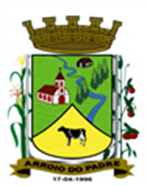 ESTADO DO RIO GRANDE DO SULMUNICÍPIO DE ARROIO DO PADREGABINETE DO PREFEITOMensagem 35/2018ACâmara Municipal de VereadoresSenhor PresidenteSenhores Vereadores	Com meus cumprimentos encaminho lhes em anexo o projeto de lei nº 35/2018.	O projeto de lei que nesta data lhes encaminho visa alterar a lei municipal nº 961/2009 e alterações posteriores quanto ao número de cargos de médicos e suas respectivas cargas horárias.	Constam atualmente no quadro de cargos e salários do município 02 (dois) cargos de médicos de 20 (vinte) horas semanais e 03 (três) de 12 (doze) horas semanais.	Havia até alguns meses atrás um dos cargos de 20 (vinte) horas semanais ocupados, mas a profissional que o ocupava declinou dele, deixando-o vago. Inscreveu-se este, então em recente concurso público onde duas médicas lograram aprovação. Mas estas, agora ao serem chamadas (de forma sequencial) para ocupar os cargos ambas não aceitaram a nomeação.	Paralelo a organização e realização do concurso público o Poder Executivo já vinha buscando a contratação de profissional médico de 20 (vinte) horas semanais sem contudo, alcançar êxito. Optou-se então por buscar contratações de médicos com carga horária semanal de 12 (doze) horas semanais, contratos que continuam vigentes.	Como as duas médicas convocadas não aceitaram as vagas de 20 (vinte) horas para as quais haviam prestado concurso público, o município ficou sem alternativa para prover o cargo de forma efetiva.	Diante desta situação, para viabilizar o atendimento médico na Unidade Básica de Saúde com profissional efetivo, o Poder Executivo propõe alterar o quadro de servidores efetivos, relativam entre aos cargos de médicos, reduzindo um de 20 (vinte) horas semanais e criando e acrescentando outros dois de 12 (doze) horas semanais.	A alteração proposta, se aprovada, vai ser bem adequada pois existe aprovados em concurso público para carga horaria de 12 (doze) horas semanais (cadastro de reserva) que acredita-se possam vir assumir os cargos efetivamente. E outro detalhe: na forma como atualmente funciona o atendimento médico na UBS, também vai ficar adequado pois a carga horária que está sendo proposta poderá ser cumprida em um plantão diário, da mesma forma como ocorre atualmente com os contratos.	Por lembrar disso também quanto a despesa de pessoal a criação dos 02 (dois) cargos de 12 (doze) horas não vai acarretar aumento desta, pois os contratos ora vigentes já o são nesta carga horaria, conforme autorizado pela Lei Municipal Nº 1.898, de 11 de outubro de 2017.	Na oportunidade, estamos corrigindo neste projeto de lei situação pertinente quanto ao número de cargos de médicos disponíveis vinculados ao Programa Estratégia Saúde da Família – ESF, pois na Lei Municipal nº 1.862, de 05 de julho de 2017 constou em dois momentos Médicos ESF, 02 cargos, carga horária 20 (vinte) horas semanais, quando o correto seria em uma situação constar Médico ESF, 01 cargo, 40 (quarenta) horas semanais e na outra Médico ESF, 02 cargos, 20 horas semanais.Corrige-se esta situação no presente projeto, adequando-se a necessidade local.Acreditamos ter esclarecido a situação que envolve a presente proposição anexando inclusive documentos que respaldam as informações constantes, despeço-me, na expectativa de poder contar com o vosso apoio para a aprovação do proposto.	Atenciosamente.Arroio do Padre, 21 de maio de 2018. Leonir Aldrighi BaschiPrefeito MunicipalAo Sr.Dário VenzkePresidente da Câmara Municipal de VereadoresArroio do Padre/RSESTADO DO RIO GRANDE DO SULMUNICÍPIO DE ARROIO DO PADREGABINETE DO PREFEITOPROJETO DE LEI Nº 35, DE 21 DE MAIO DE 2018.Altera a Lei Municipal nº 961, de 30 de outubro de 2009 e alterações posteriores, alterando o número de cargos de médico clinico geral e corrige o número de cargos de médico do Programa Estratégia Saúde da Família – ESF e sua carga horária.Art. 1º A presente Lei Altera o artigo 3º da Lei Municipal nº 961, de 30 de outubro de 2009 e alterações posteriores, alterando o número de cargos de médico clinico geral de 12 (doze) horas semanais e de 20 (vinte) horas semanais e corrige o número de médicos do ESF – Programa Estratégia Saúde da Família e respectiva carga horária.  Art. 2º O art. 3º da Lei Municipal nº 961 de 30 de outubro passa a vigorar com a seguinte redação:Art. 3º O quadro de cargos de provimento efetivo é integrado pelas seguintes categorias funcionais, com o respectivo número de cargos, carga horaria de acordo com o abaixo especificado e os padrões de vencimento que são fixados conforme anexo II desta Lei:Art. 3º Mantém-se inalterados as demais disposições legais consignados na Lei Municipal nº 961, de 30 de outubro de 2009 e alterações posteriores vigentes nesta data.Art. 4º Esta Lei entra em vigor na data de sua publicação.Arroio do Padre, 21 de maio de 2018. Visto técnico:Loutar PriebSecretário de Administração, Planejamento,                     Finanças, Gestão e Tributos         Visto Legal:Brisa Villas BôasProcuradora Jurídica                                              Leonir Aldrighi BaschiPrefeito MunicipalDenominação da categoria funcionalNº de cargosCódigo/Carga HoráriaProcurador 01SE 1 – 40Assistente Social 01SE 2 – 40Contador 01SE 3 – 40Dentista 02SE 4 – 20Enfermeiro 02SE 5 – 40Engenheiro Civil 01SE 6 – 40Médico  02SE 7 – 20Médico Veterinário 01SE 8 – 20Nutricionista 01SE 9 – 40Engenheiro Agrônomo 01SE 10 – 40Psicólogo 01SE 11 – 40Farmacêutico 01SE 12 – 40Fisioterapeuta 01SE 13 – 40Dentista – ESF01SE 14 – 40Médico – ESF 01SE 15 – 40Agente Administrativo 10SE 16 – 40Agente de Tributos 01SE 17 – 40Agente Comunitário de Saúde 06SE 18 – 40Auxiliar Administrativo08SE 19 – 40Tesoureiro 01SE 20 – 40Fiscal01SE 21 – 40Técnico em Contabilidade 01SE 22 – 40Agente de Campo01SE 23 – 40Agente de Informática01SE 24 – 40Auxiliar de Consultório Dentário01SE 25 – 40Técnico em Enfermagem07SE 26 – 40Auxiliar de Obras e Serviços Públicos 12SE 27 – 40Pedreiro01SE 28 – 40Condutor de Máquinas e/ou Veículos23SE 29 – 40Agente de Serviços Gerais 20SE 30 – 40Vigia 01SE 31 – 40Secretario de Escola  01SE 32 – 40Auxiliar de Disciplina03SE 33 – 40Atendente de Educação Infantil07SE 34 – 40Médico – ESF 02SE 35 – 20Médico02SE 36 – 15Médico05SE 37 – 12Enfermeiro01SE 38 – 20Médico especializado em Ginecologista e Obstetrícia01SE 39 – 04Médico especializado em Pediatria 01SE 40 – 04Agente de Controle Interno01SE 41 – 15Médico Cardiologista01SE 42 – 04Gari02SE 43 – 40